KEMENTERIAN AGAMA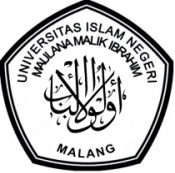 UNIVERSITAS ISLAM NEGERI MAULANA MALIK IBRAHIM MALANGJl. Gajayana No. 50 Malang 65144,  Telp. (0341) 551354, Fax. (0341) 572533Website : www.uin-malang.ac.id E-mail : info@uin-malang.ac.idNomor 		:  Un.03/KS.01.7/3262/2016			                 Malang, 29 Agustus 2016Lampiran 	:  1 (satu) bendelPerihal 		:  Permohonan Informasi Harga						Kepada Yth. ............................................................................................di‘- T e m p a t – Dengan hormat,Sehubungan rencana realisasi pelaksanaan pekerjaan Pengadaan Belanja Bahan Praktikum Jurusan Biologi Fakultas Sains dan Teknologi UIN Maulana Malik Ibrahim Malang Tahun Anggaran 2016, bersama ini kami bermaksud agar perusahaan saudara memberikan informasi tentang harga barang sesuai dengan Rencana Anggaran Biaya (RAB) yang kami lampirkan dalam surat ini.Apabila informasi harga yang saudara berikan sesuai dan kami nilai wajar, serta kualifikasi perusahaan saudara memenui kriteria untuk pengadaan software (berdasarkan SIUP), maka kami akan memberi kesempatan perusahaan saudara untuk membuat penawaran terhadap pekerjaaan tersebut.Kami harap data harga barang dapat kami terima paling lambat pada :Hari	: 	Kamis  Tanggal	: 	1 September 2016Jam 	:	11.00 wibTempat 	: 	Unit Layanan Pengadaan Lantai II Gedung Rektorat UIN Maulana Malik Ibrahim Malang 		Jl. Gajayana No. 50 Malang (0341) 570886Adapun informasi harga tersebut bisa dikirim ke kantor ULP UIN Maulana Malik Ibrahim Malang, atau di fax di no (0341) 570886 dan atau dikirim via e-mail ke : ulp@uin-malang.ac.id atau ulp_uinmalang@kemenag.go.id.Demikian atas perhatian dan kerjasamanya yang baik, kami sampaikan terima kasih.Wassalamu’alaikum Wr. Wb.Pejabat Pembuat Komitmen ,Dr. drh. Hj. Bayyinatul Muchtaromah, M.SiNIP 19710919 200003 2 001KEMENTERIAN AGAMAUNIVERSITAS ISLAM NEGERI MAULANA MALIK IBRAHIM MALANGJl. Gajayana No. 50 Malang 65144,  Telp. (0341) 551354, Fax. (0341) 572533Website : www.uin-malang.ac.id E-mail : info@uin-malang.ac.idLampiran	: I (satu)Surat Permohonan Informasi Harga BarangNomor 		: Un.03/KS.01.7/3262/2016Tanggal 		: 29 Agustus 2016Pekerjaan 		 : Pengadaan Bahan Praktikum Jurusan BiologiLokasi			: Fakultas Sains dan Teknologi UIN Maulana Malik Ibrahim MalangTahun Anggaran 	: 2016NB : * harga sudah termasuk pajakPejabat Pembuat Komitmen ,Dr. drh. Hj. Bayyinatul Muchtaromah, M.SiNIP 19710919 200003 2 001NoUraianSpesifikasiVolumeJumlahHarga1Nutrient agarMerk MERCK GERMANY500 gr (1 botol)12Nutrient brothMerk MERCK GERMANY500 gr (1 botol)13Lactose brothMerk MERCK GERMANY500 gr (1 botol)14Eosin methylene blue agarMerk MERCK GERMANY500 gr (1 botol)15PeptonAMERIKA500 gr (1 botol)16SukrosaMerk HIMEDIA INDIA1000 gr (1 botol)17Potato dextrose agar (PDA)Merk HIMEDIA INDIA500 gr (1 botol)18KClMerk MERCK GERMANY500 gr (1 botol)19CaCl2. 2H2OMerk MERCK GERMAN250 gr (1 botol)110DNA Purification KIT Wizard Genome Promega, NO.A1120(100 Isolation)111AmpMaster Taq Master Mix 5 ml GeneAll(0.5ml x 10 tubes) 112SDS Biorad250gr113Isopropanol Sigma500gr114TRIS Ultra Pure Grade500gr115RNA se Sigma10mg116Loading Dye Promega1ml117Yellow TIP Corning(1000 buah)118Blue TIP Corning1 box (10Ampul)119DI Steril (deionized Water) Otsuka(isi 1000)120Tube 1,5 ml Axygen(isi 1000)121Tube2 ml Axygen1 liter122Proteinase K (10mg/ml)123MediaTCM M199Sigma M039310 x 1L124Fetab Bovine Serum (FBS)Gibco 10437100 mL125Tissue Culture Disk (TCD)Iwaki/ Corning1 box126Phospat Buffer Salin (PBS) PowderGibco 21600-05110 x 1L127Media MS (Murashige & Skoog)Bioworld50 Lt128Trypsin EDTASigma T4049100 mL129Peniciilin PowderMeiji1 botol130StreptomicynMeiji1 botol131Media RPMISigma R8758100 mL132BAP1gr1332,4 D1 gr134IAA1 gr135Alkohol 70%30 lt2036Alkohol 96%10 lt1037Propidium iodideSigma 81845138Trypan Blue solutionSigma T815420 ml139Alkohol absolute2,5 liter40HCl 1 N500 ml141Formalin1 lt142HCG Strip Testone med1 pack143metilen blue500ml144xilol1 liter145NaCl250 gr146Glukosa250 gr147SpiritusLokal20 ltTOTALTOTAL